Инструкция по подготовке аттестационных материалов педагогических работников образовательных организаций МО  для  передачи  в электронный архивДействия специалиста экспертной группы (эксперта)  Специалист экспертной группы готовит аттестационные материалы (экспертное заключение и приложение) на педагогического работника в электронном виде и передает их координатору по аттестации образовательной организации для последующей передачи муниципальному координатору по аттестации педагогических работников.Алгоритм подготовки аттестационных материалов следующий:Назвать файлы оформленного экспертного заключения и приложения к нему по образцу:  ЭЗ_ФИО_должность_кв.категорияПриложение_ФИО_должность_кв.категория «ФИО» – фамилия и инициалы аттестуемого педагога,
«должность» – должность педагога с указанием специализации, 
«кв.категория» – ПК или ВКПример: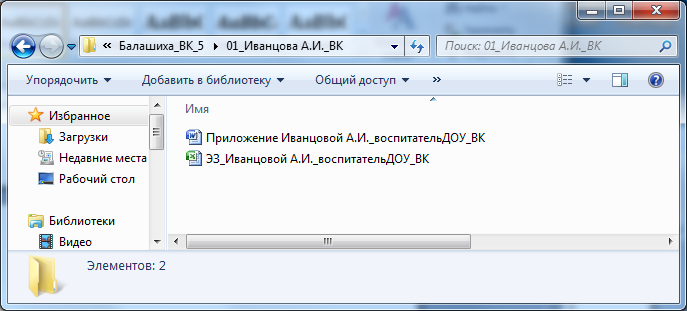 Вложить файлы оформленного экспертного заключения и приложения в папку, названную  по образцу:  № эксперт.группы_ФИО_кв.категория        «№ эксперт.группы» – см. в перечне ниже, 
«ФИО» – фамилия и инициалы аттестуемого педагога,
«кв.категория» – ПК или ВК.Пример: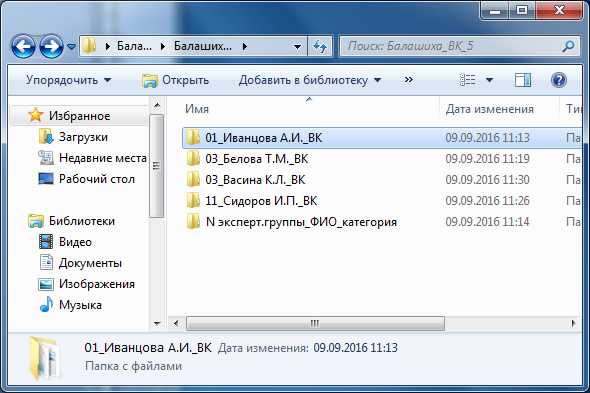 Перечень наименований экспертных групп 
при аттестационной комиссии Министерства образования МОДействия муниципального координатора по аттестации педагогических работниковМуниципальный координатор принимает папки аттестационных материалов (экспертное заключение и приложение) на педагогических работников в электронном виде от координаторов по аттестации образовательных организаций и  готовит их для передачи в электронный архив в региональный научно-методический центр экспертной оценки педагогической деятельности.01.1 Воспитатели ДОУ 01.2 Старшие воспитатели ДОУ 02.  Воспитатели коррекционных ОУ, детских домов, школ-интернатов 03.  Музыкальные руководители ДОУ04.  Инструкторы по труду, учителя технологии, мастера производственного обучения05.  Учителя-дефектологи, учителя-логопеды06.  Педагоги-психологи07.  Руководители физ.воспитания, преподаватели физкультуры08.  Педагоги-организаторы09.  Социальные педагоги10.  Инструкторы по физкультуре ДОУ11.  Преподаватели-организаторы ОБЖ12.1 Учителя начальной школы12.2 Воспитатели ГПД 13.  Учителя русского языка и литературы 14.  Учителя истории, обществознания 15.  Учителя математики 16.  Учителя информатики17.  Учителя физики 18.  Учителя химии 19.  Учителя биологии 20.  Учителя географии и экономики 21.  Учителя музыки 22.  Учителя ИЗО, МХК23.  Учителя иностранного языка24.  Концертмейстеры25.1 Педагоги дополнительного образования25.2 Методисты ДОД26.  Педагоги спортивной направленности27.  Методисты МЦ, ПК